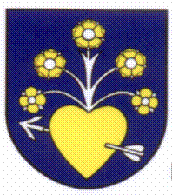 o miestnych daniach a o miestnom poplatku za komunálne odpady a drobné stavebné odpady na území obce Radatice Návrh VZN vyvesený na úradnej tabuli v obci Radatice dňa: 1.12.2022VZN nadobúda účinnosť dňa: 1.1.2023VŠEOBECNE  ZÁVÄZNÉ  NARIADENIE  OBCE  RADATICEč. 3/2022o miestnych daniach a o miestnom poplatku za komunálne odpady a drobné stavebné odpady na území obce RADATICE	Obec Radatice v súlade s ustanovením § 6 ods.1 zákona č.369/1990 Zb. o obecnom zriadení v znení neskorších predpisov a zák. č.582/2004 Z. z. o miestnych daniach a miestnom poplatku za komunálne odpady a drobné stavebné odpady v znení neskorších predpisov ustanovuje:PRVÁ  ČASŤÚVODNÉ  USTANOVENIA§1Predmet úpravy	Toto Všeobecné záväzné nariadenie /ďalej len „VZN“/   ustanovuje miestne dane, určuje ich sadzby, zníženie a oslobodenie  a  poplatok za komunálne odpady a drobné stavebné odpady na území obce Radatice.       Miestnymi daňami, ktoré ukladá obec sú:a) daň z nehnuteľnostíb) daň za psac) daň za užívanie verejného priestranstvad) daň za ubytovaniee) daň za predajné automatyf) daň za nevýherné hracie prístrojeMiestnym poplatkom, ktorý ukladá obec je poplatok za komunálne odpady a drobné stavebné odpady.  Zdaňovacím obdobím miestnych daní podľa písm. a), b), e) a f) a poplatku je kalendárny rok.DRUHÁ  ČASŤDAŇ Z NEHNUTEĽNOSTÍ §2Daň z pozemkov1/ Správca dane určuje pre všetky pozemky na území obce Radatice ročnú sadzbu dane      z pozemkov vo výške:a/ orná pôda, chmeľnice, vinice, ovocné sady, trvalé trávnaté porasty 0,60% zo    základu daneb/ záhrady 0,60% zo základu dane,c/ zastavané plochy a nádvoria, ostatné plochy 0,60% zo základu dane,d/ lesné pozemky, na ktorých sú hospodárske lesy, rybníky s chovom rýb      a ostatné hospodársky využívané vodné plochy 0,70% zo základu dane,e/ stavebné pozemky 0,40% zo základu dane.     2./   Hodnotu pozemku bodu 1. písmena d/ tohto článku stanovuje správca dane vo výške        0,0802 €/m2.         Hodnota pozemku sa použije, len ak daňovník hodnotu pozemku nepreukáže znaleckým        posudkom. 3./  Hodnota pozemkov bodu 1. písm. a/;b/;c/ a e/ je určená zákonom č.582/2004 Z. z.       o miestnych daniach a poplatku za komunálne odpady a drobné stavebné odpady v z. n. p.§3Daň zo stavieb   1/ Ročná sadzba dane zo stavieb na území obce Radatice je za každý aj začatý m2 zastavanej      plochy stavby určená vo výške:a/  0,045€ za stavby na bývanie a ostatné stavby tvoriace príslušenstvo hlavnej stavby,b/  0,030€ za stavby na pôdohospodársku produkciu, skleníky, stavby pre vodné      hospodárstvo stavby využívané na skladovanie vlastnej pôdohospodárskej       produkcie vrátane stavieb na  vlastnú administratívu,c/ 0,100€ za stavby rekreačných a záhradkárskych chát a domčekov na individuálnu                 rekreáciu,d/ 0,150€ za samostatne stojace garáže a samostatné stavby hromadných garáží      a stavby určené alebo používané na tieto účely postavené mimo bytových domov,e/ 0,180€ za priemyselné stavby, stavby slúžiace energetike, stavby slúžiace     stavebníctvu, stavby využívané na skladovanie vlastnej produkcie vrátane stavieb na     vlastnú  administratívu,f/ 0,300€ za stavby na ostatné podnikanie a na zárobkovú činnosť, skladovanie                 a administratívu súvisiacu s ostatným podnikaním a zárobkovou činnosťou,g/ 0,060€ za ostatné stavby.2/ Pri viacpodlažných stavbách správca dane určuje pre všetky druhy stavieb príplatok za     podlažie 0,040€ za každé podlažie okrem prvého nadzemného podlažia. 	§4Daň z bytov1./ Ročná sadzba dane je za každý aj začatý m2 podlahovej plochy bytu a nebytového   priestoru:	a)   0,050 € za byty 	b)   0,045 € za nebytové priestory slúžiace na iný účel 2./ Byt alebo časť bytu v bytovom dome, ktorý sa k 1. januáru zdaňovacieho obdobia využíva na iný účel ako bývanie, sa na účely tohto zákona považuje za nebytový priestor.§5Oslobodenie od dane  1/ Správca dane ustanovuje, že od dane z pozemkov sú oslobodené:	a/ pozemky, na ktorých sú cintoríny, urnové háje,             b/ močiare, plochy slatín a slancov, rašeliniská, remízky a háje 	c/ časti pozemkov, na ktorých sú zriadené meračské značky, signály a iné zariadenia     bodov, geodetických základov, stožiare rozvodu elektrickej energie, stĺpy      telekomunikačného vedenia a televízne prevádzače, nadzemné časti zariadení na     rozvod vykurovacích plynov a pásy pozemkov v lesoch vyčlenené na rozvod     elektrickej energie a vykurovacích plynov.d/ pozemky verejne prístupných parkov, priestorov a športovísk,e/ pozemky, ktorých hospodárske využívanie je obmedzené vzhľadom na podkopanie,  	    na rokliny, výmole, vysoké medze s kroviskami alebo kamením, TRETIA  ČASŤDAŇ ZA PSA§6Daň za psaSprávca dane určuje  sadzbu dane za jedného psa a kalendárny rok:    10,00 €§7Spôsoby preukazovania vzniku a zániku daňovej povinnosti	Správca dane určuje spôsoby preukazovania vzniku a zániku daňovej povinnosti:1./ doklad o zakúpení psa  (rodný list)2./ čestné vyhlásenie o začiatku (darovanie) a skončení (úhyn, strata, krádež) chovu psa –       úradne overené3./ iný hodnoverný doklad – úradne overený.ŠTVRTÁ  ČASŤDAŇ  ZA  UŽÍVANIE  VEREJNÉHO  PRIESTRANSTVA §8Daň za užívanie verejného  priestranstva 1./ Verejným priestranstvom a vyhradenými priestormi verejného priestranstva na účely tohto       VZN sú verejnosti prístupné pozemky vo  vlastníctve obce Radatice,  ktorými sa rozumejú       nasledovné miesta:a/  všetky   vedľajšie  (miestne)  cestné komunikácie  v  celej  svojej  dĺžke  a  v  šírke    od krajnice po krajnicu, mosty a mostíky,b/ vybudovaný  chodník, príp. aj  upravená plocha pre  chodenie obyvateľov na celom území  obce,c/ areál kaštieľa,d/ parkoviská,	       e/ iné priestranstvách vo vlastníctve obce ,  ktoré podľa svojho účelového určenia                 slúžia verejnému užívaniu; sú   to športové ihriská, verejne prístupná zeleň, areály                škôl  a  ostatné plochy nezverené do správy iným právnickým alebo fyzickým                osobám. 2./ Predmetom dane za užívanie verejného priestranstva je osobitné užívanie verejného 	        priestranstva, ktorým sa rozumie umiestnenie zariadenia slúžiaceho na poskytovanie    	  služieb; umiestnenie stavebného zariadenia; predajného zariadenia; zariadenia        cirkusu, lunaparku a iných atrakcií; umiestnenie skládky; trvalé parkovanie vozidla        mimo stráženého parkoviska; rozkopanie miestnych komunikácií, chodníkov,        verejných	priestranstiev a zelene z dôvodu výstavby alebo vykonávania plánovanej        údržby podzemných inžinierskych sietí na základe stavebného povolenia alebo               územného rozhodnutia a pod.§9Sadzba dane 1./  Sadzba dane za užívanie verejného priestranstva je:a) 0,20 €/m2/deň - parkovanie motorových vozidiel	    	b) 0,33 €/m2/deň - rozkopanie miestnych komunikácií, chodníkov, verejných                 priestranstiev a zelene z dôvodu výstavby alebo vykonávania plánovanej údržby                 podzemných inžinierskych sietí na základe stavebného povolenia alebo územného                 rozhodnutia		  d)  za umiestnenie stavebných lešení, skládok a tuhých palív  			            	     a/ 0,10 €/m2/deň - pre  rodinné domy				 		 	     b/ 0,33 €/m2/deň  - v ostatných prípadoch				             d) 1,00 €/m2/deň  - pre uskutočnenie rôznych propagačných a kultúrnych akcií	2/.  Podujatia (napr. jarmok, folklórne slávnosti,  vianočné trhy apod.) konané obcou sa riadia uznesením obecného zastupiteľstva.§10Oslobodenie daneSprávca dane od dane oslobodí kultúrne a športové akcie usporiadané na verejnom priestranstve bez vstupného alebo akcie, ktorých výťažok je určený na charitatívne a verejnoprospešné účely.PIATA ČASŤDAŇ  ZA  UBYTOVANIE§11Daň za ubytovanie1./ Správca dane určuje v ubytovacích zariadeniach, ktorého kategorizáciu určuje osobitný       predpis a ktoré sa nachádzajú na území obce Radatice sadzbu dane  vo výške 0,50 € na       osobu a prenocovanie. 2./  Daň v stanovenej výške pre správcu dane vyberá a ručí za ňu fyzická alebo právnická       osoba, ktorá poskytla odplatné prechodné ubytovanie.§12Podmienky prevádzkovania1./  Podkladom na účely dane za ubytovanie v ubytovacom zariadení je evidencia vedená                v knihe ubytovaných pre zapisovanie osôb ubytovaných v ubytovacom zariadení, ktorú       platiteľ dane predloží správcovi dane v lehotách k 30.6. a k 31.12. do 15 dní po uplynutí       lehoty.2./ Daň prevádzkovateľ  zariadenia platí  polročne, na základe evidencie  ubytovaných,        v hotovosti v pokladnici správcu dane, prevodom z účtu v peňažnom ústave alebo vkladom      v hotovosti na účet správcu dane v peňažnom ústave.ŠIESTA  ČASŤDAŇ  ZA  PREDAJNÉ  AUTOMATY§13Daň za predajné automaty1./  Správca dane určuje sadzbu dane vo výške  40,00 € za jeden predajný automat       a kalendárny rok.§14Spôsoby preukazovania vzniku a zániku daňovej povinnosti1./ Oznamovaciu povinnosť si daňovník musí splniť písomným oznámením, ktoré doručí       osobne alebo doporučeným listom správcovi dane.  2./ Písomné oznámenie pri vzniku daňovej povinnosti obsahuje – identifikačné údaje      daňovníka, identifikáciu predajného automatu, miesto prevádzkovania.  3./ Písomné oznámenie pri zániku daňovej povinnosti obsahuje – identifikačné údaje      daňovníka, identifikáciu predajného automatu, miesto doterajšieho prevádzkovania .       4./ Na účely výberu dane prevádzkovateľ je povinný viesť nasledovnú preukaznú          evidenciu ohľadne každého predajného automatu osobitne:a/ výrobné číslo predajného automatu,b/ druh sortimentu predaja,c/ stanovište automatu.       5./ Od dane sú oslobodené predajné automaty , prostredníctvom ktorých zamestnávateľ            zabezpečuje pitný režim vo firmách, školách či zdravotníckych zariadeniach, ktoré sa            nachádzajú na verejnosti prístupných miestach.SIEDMA  ČASŤDAŇ  ZA  NEVÝHERNÉ  HRACIE  PRÍSTROJE§ 15Daň za nevýherné hracie prístroje1./ Správca dane určuje sadzbu dane vo výške  60,00 € za jeden nevýherný hrací prístroj      a kalendárny rok.§16Spôsoby preukazovania vzniku a zániku daňovej povinnosti1./ Oznamovaciu povinnosť si daňovník musí splniť písomným oznámením. Písomné oznámenie pri vzniku daňovej povinnosti obsahuje – identifikačné údaje daňovníka, identifikáciu nevýherného hracieho prístroja, miesto prevádzkovania.  Písomné oznámenie pri zániku  daňovej povinnosti obsahuje – identifikačné údaje daňovníka, identifikáciu nevýherného hracieho prístroja, miesto doterajšieho prevádzkovania.   2./  Na účely výberu dane prevádzkovateľ je povinný viesť nasledovnú preukaznú evidenciu       ohľadne každého nevýherného hracieho prístroja osobitne:a/ výrobné číslo nevýherného hracieho prístroja,  b/ stanovište nevýherného hracieho prístroja , c/ názov nevýherného prístroja .ÔSMA  ČASŤSPOLOČNÉ USTANOVENIA K DANI Z NEHNUTEĽNOSTÍ, K DANI ZA PSA, K DANI ZA PREDAJNÉ AUTOMATY A K DANI ZA NEVÝHERNÉ HRACIE PRÍSTROJE§17  Označenie platby1./ Daňovník pri platení ročnej daňovej povinnosti ako variabilný symbol uvádza číslo       rozhodnutia.   DEVIATA  ČASŤ  POPLATOK  §18  Sadzba poplatku – hodnota koeficientu 1./  V obci Radatice je zavedený triedený – separovaný zber.  2./  Obec určuje sadzbu poplatku  za komunálny odpad 0,0411 €  na osobu a kalendárny deň a        15,00 € za osobu a kalendárny rok.        3./ Obec stanovuje hodnotu koeficientu: 1,0. 4./ Poplatok za komunálny odpad vyrubí obec rozhodnutím.5./ Sadzba poplatku za drobný stavebný odpad je – 0,015 €/kg.6./ Poplatok za drobný stavebný odpad obec nevyrubuje rozhodnutím. § 19Náležitosti k užívaniu kuka nádoby1./  Kuka nádoba je majetkom obce, obec ju prenajíma občanovi bezplatne na obdobie                       6 rokov. Ak si ju občan nezabezpečí proti znehodnoteniu a potrebuje ju vymeniť skôr ako raz za šesť rokov,  nádobu si od obce môže zakúpiť v cene jej obstarania. 2./  Pre  domácnosti kde sú deti do 2 rokov ( detí narodené od 1.1.2017 ) po dobu dovŕšenia 2.roku života dieťaťa alebo občania, ktorí užívajú plienky, alebo viac ako 7 občanov, obec poskytne do bezplatného prenájmu podľa predchádzajúceho odstavca,  druhú kuka nádobu.3./ V prípade poškodenia nádoby prenajatej na 2 roky bude občanovi účtovaná náhrada vo výške kúpnej ceny kuka nádoby. § 20Oznamovacia povinnosť1./ Každý poplatník je povinný v priebehu zdaňovacieho obdobia vykonať oznamovaciu      povinnosť, t. j. písomne  oznámiť vznik poplatkovej povinnosti do 30 dní odo dňa vzniku      poplatkovej povinnosti a v rámci oznamovacej povinnosti oznámiť obci: 	a) uviesť meno, priezvisko, titul, rodné číslo, adresu trvalého pobytu, adresu 	   prechodného pobytu (ďalej len „identifikačné údaje“); v prípade určeného zástupcu 	  aj identifikačné údaje za ostatných členov domácnosti, a ak je poplatníkom osoba    	 podľa §22 ods. 3 písm. b) alebo písm. c) zákona o odpadoch , názov alebo   	obchodné meno alebo dodatok obchodného mena, sídlo alebo miesto podnikania a 	identifikačné číslo, 	b) uviesť údaje rozhodujúce na určenie poplatku, 	c) ak požaduje zníženie alebo odpustenie poplatku, predložiť aj doklady, ktoré                odôvodňujú zníženie alebo odpustenie poplatku.2./  Zánik poplatkovej povinnosti v priebehu zdaňovacieho obdobia a zmeny skutočností       rozhodujúcich na vyrubenie poplatku je poplatník povinný písomne oznámiť obci do 30    	dní  odo dňa, keď tieto nastali.§ 21Vrátenie poplatku1./ Obec vráti, na základe písomnej žiadosti, poplatok alebo jeho pomernú časť poplatníkovi,      ktorému zanikla povinnosť platiť poplatok v priebehu zdaňovacieho obdobia – napr.      zrušenie trvalého, resp. prechodného pobytu, zánik práva užívania nehnuteľností, úmrtie      a pod. § 22Zníženie  poplatku1./ Obec poskytne zníženie poplatku za komunálny odpad :      a)  vo výške 20 % pre fyzické osoby staršie ako 63 rokov, ktoré majú trvalý pobyt na                území obce,       b) vo výške 20 % pre rodiny s počtom neplnoletých detí 4 a viac, ktoré majú trvalý pobyt             na území obce. 2./  Obec, na základe písomnej žiadosti, zníži poplatok o 50 % poplatníkovi, ktorým je fyzická          osoba, ktorá sa viac ako 90 dní v zdaňovacom období nezdržiava alebo nezdržiavala na       území obce. Poplatník musí preukázať splnenie podmienok na zníženie poplatku               predložením dokladov za každé zdaňovacie obdobie zvlášť v lehote 30 dní po skončení       zdaňovacieho obdobia.3./  Podkladmi pre zníženie poplatku sú:	a) potvrdenie zamestnávateľa, v ktorom zamestnávateľ potvrdí, že poplatník v 	                   zdaňovacom období vykonáva prácu mimo obce (môže byť aj pracovná zmluva                          uzatvorená v aktuálnom zdaňovacom období); 	b) potvrdenie o činnosti alebo práci vykonávanej mimo územia obce na základe 	                     živnostenského oprávnenia u zárobkovo činných osôb vrátane dokladu o ubytovaní                   v mieste výkonu práce (vlastníctvo k nehnuteľnosti, potvrdenie o ubytovaní, 	                    nájomná zmluva) a potvrdenie, že tam platí poplatok za komunálny odpad, 	c) potvrdenie študentského domova alebo internátu o ubytovaní,	d) potvrdenie vecne príslušného úradu o pobyte poplatníka v zahraničí.§ 23Odpustenie  poplatku1./ Obec, na základe písomnej žiadosti, odpustí poplatok, ak poplatník preukáže, že sa mimo        obce zdržiaval celé zdaňovacie obdobie t. j. 365 (366) dní v kalendárnom roku. Poplatník            musí preukázať splnenie podmienok na odpustenie poplatku predložením dokladov za  	každé zdaňovacie obdobie zvlášť v lehote do 30 dní po skončení zdaňovacieho 	obdobia. 2./ Podkladmi pre odpustenie poplatku sú:potvrdenie od zamestnávateľa, v ktorom zamestnávateľ potvrdí, že poplatník v       zdaňovacom období vykonáva prácu v zahraničí (môže byť aj pracovná zmluva                          uzatvorená v aktuálnom zdaňovacom období); 	b)  potvrdenie o činnosti alebo práci vykonávanej na základe živnostenského 	oprávnenia                   v zahraničí vrátane dokladu o ubytovaní.                c)potvrdenie o zaplatení poplatku v inej obci, alebo meste, kde sa občan dlhodobo                zdržiava, 3./ Správca dane, na základe žiadosti poplatníka, poplatok odpustí za obdobie, za ktoré         poplatník obci preukáže na základe podkladov, že viac ako 90 dní v zdaňovacom období sa      nezdržiava alebo sa nezdržiaval v mieste trvalého pobytu z dôvodu, že je hospitalizovaný      v zariadení poskytujúcom služby zdravotnej starostlivosti, v zariadení sociálnej       starostlivosti, v zariadení sociálnych služieb, v reedukačnom zariadení, v detskom domove,       vo výkone väzby, vo výkone trestu odňatia slobody. DESIATA  ČASŤSPOLOČNÉ  USTANOVENIE§24 Spoločné a záverečné ustanovenie1./  Pokiaľ v tomto VZN nie je podrobnejšia úprava, odkazuje sa na zákon č. 582/2004 Z. z.       o miestnych daniach a  poplatku za komunálne odpady a drobné stavebné odpady v znení         neskorších predpisov a zákon č.511/1992 Zb. o správe daní a o zmene         a doplnení niektorých zákonov  v znení neskorších predpisov2./ Obecné zastupiteľstvo obce Radatice sa na tomto VZN uznieslo dňa 16.12.20223./  Účinnosťou tohto nariadenia sa ruší Všeobecne záväzné nariadenie obce Radatice                   č. 1/2012 k miestnym daniam a o miestnemu poplatku za komunálne odpady a drobné         stavebné odpady na území obce Radatice a dodatky č.1 zo dňa 30.11.2015, dodatok č. 2 	zo  dňa 24.11.2016, dodatok č. 3 zo dňa 27.11.2017 a dodatok č. 4 zo dňa 22.11.2019.4./  Toto všeobecne záväzné nariadenie nadobúda účinnosť dňom 1.1.2023.                                                                                   Mgr. Gabriela Viazanková starostka obce